L’asse di un segmento è la retta che lo taglia esattamente a metà.
Vediamo come si costruisce.Rappresenta un segmento AB su un foglio.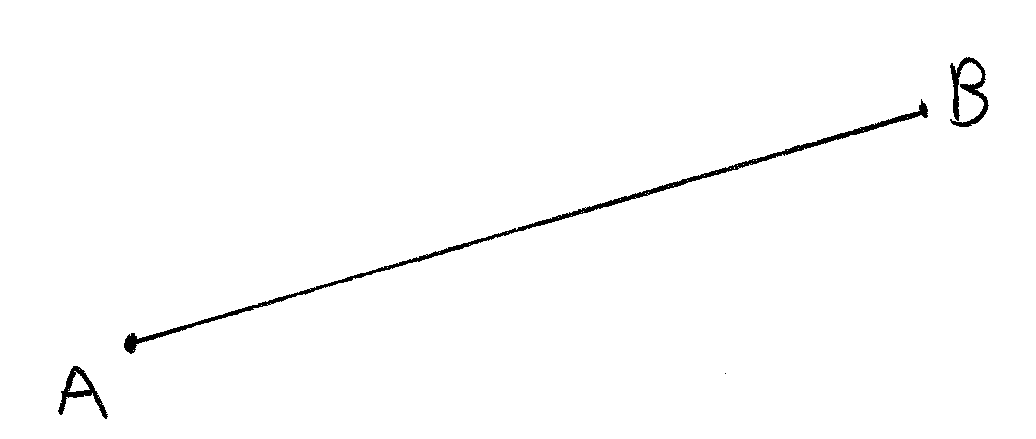 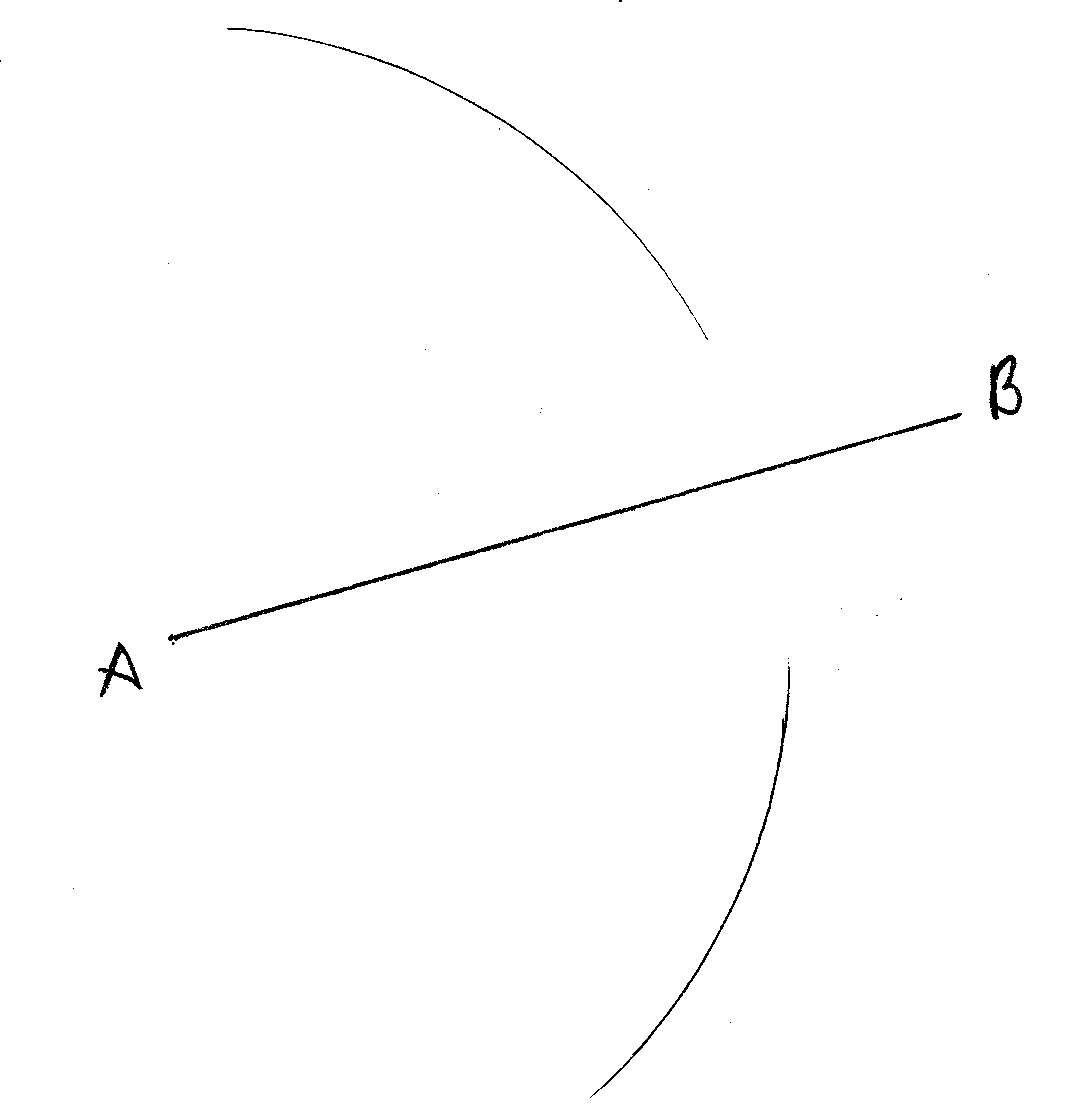 Apri il compasso ad una misura che superi (abbondantemente) la metà del segmento. Non modificare questa misura durante la costruzione.
Punta il compasso in A e traccia due archi di circonferenza come nell’immagine a lato.Mantenendo la stessa apertura punta il compasso in B e traccia altri due archetti.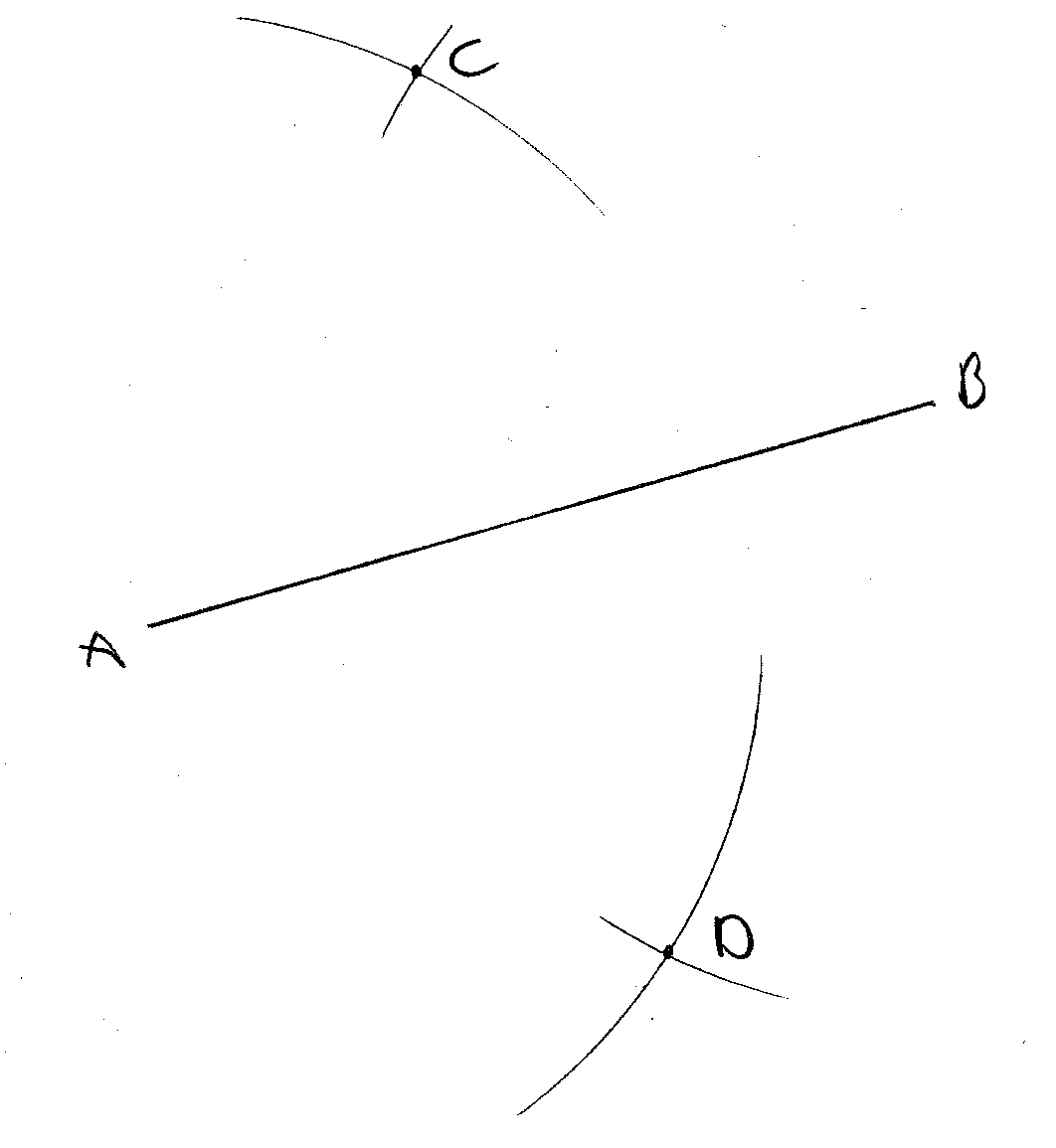 Laddove gli archi si intersecano, possiamo identificare due punti che chiamiamo C e D.Ora tracciamo la retta “a” passante per i punti C e D. La retta “a” si dice asse del segmento AB.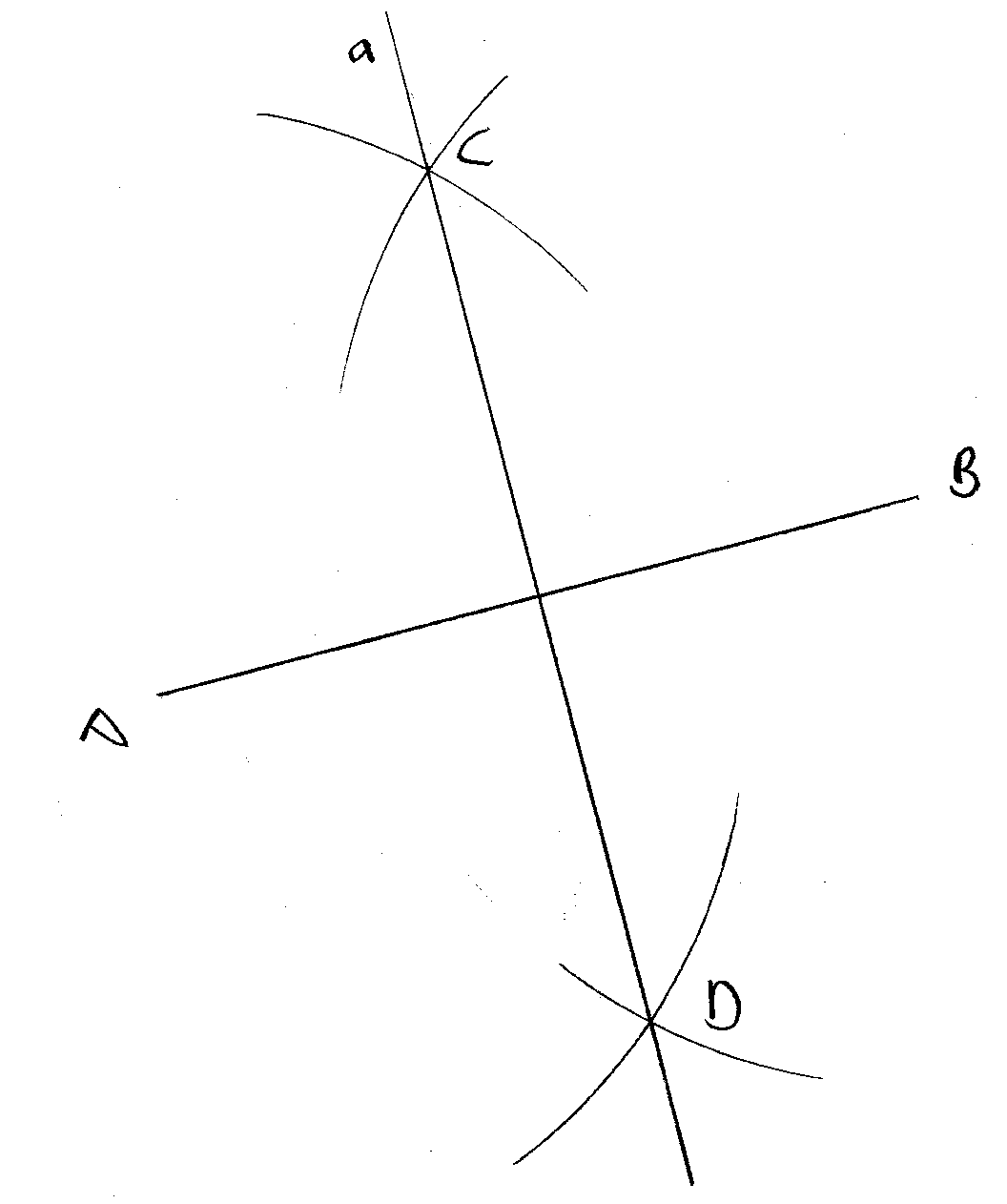 Rispondi ora alle domande verificando quanto detto grazie alla tua costruzione:La retta “a” è perpendicolare al segmento AB.	 	 Vero	 FalsoL’asse divide a metà il segmento AB.			 Vero	 FalsoI triangoli ABC e ABD sono isosceli.			 Vero	 FalsoI triangoli ABC e ABD sono congruenti.			 Vero	 FalsoIl quadrilatero ADBC è un quadrato. 			 Vero	 FalsoIl quadrilatero ADBC è un rombo. 				 Vero	 FalsoIl quadrilatero ADBC è un trapezio. 			 Vero	 FalsoCostruzioni geometriche con riga e compasso
L’asse di un segmento